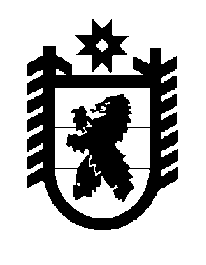 Российская Федерация Республика Карелия    ПРАВИТЕЛЬСТВО РЕСПУБЛИКИ КАРЕЛИЯПОСТАНОВЛЕНИЕот  19 ноября 2018 года № 430-Пг. Петрозаводск Об установлении минимального размера взноса на капитальный ремонт общего имущества  в многоквартирном доме	В соответствии с пунктом 1 части 1 статьи 167 Жилищного кодекса Российской Федерации, пунктом 2 статьи 3 Закона Республики Карелия                     от 20 декабря 2013 года № 1758-ЗРК «О некоторых вопросах организации проведения капитального ремонта общего имущества в многоквартирных домах, расположенных на территории Республики Карелия» Правительство Республики Карелия п о с т а н о в л я е т:  Установить минимальный размер взноса на капитальный ремонт общего имущества в многоквартирном доме на 2019 год – 8,25 рубля на один квадратный метр общей площади помещения в месяц.           Глава Республики Карелия 					                  А.О. Парфенчиков